PENTECOST 15- LIVING UNDER GOD’S PROTECTION.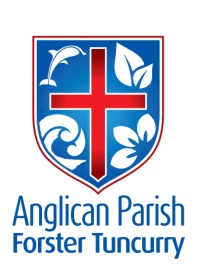 2nd SEPTEMBER, 2018.Every generous act of giving, with every perfect gift, is from above, coming down from the Father of lights, with whomthere is no variation or shadow due to change.	James 1:17OUR PARISH VISION –“We will connect meaningfully with our community in order to inspire hope and transformed lives through faith in Jesus.” 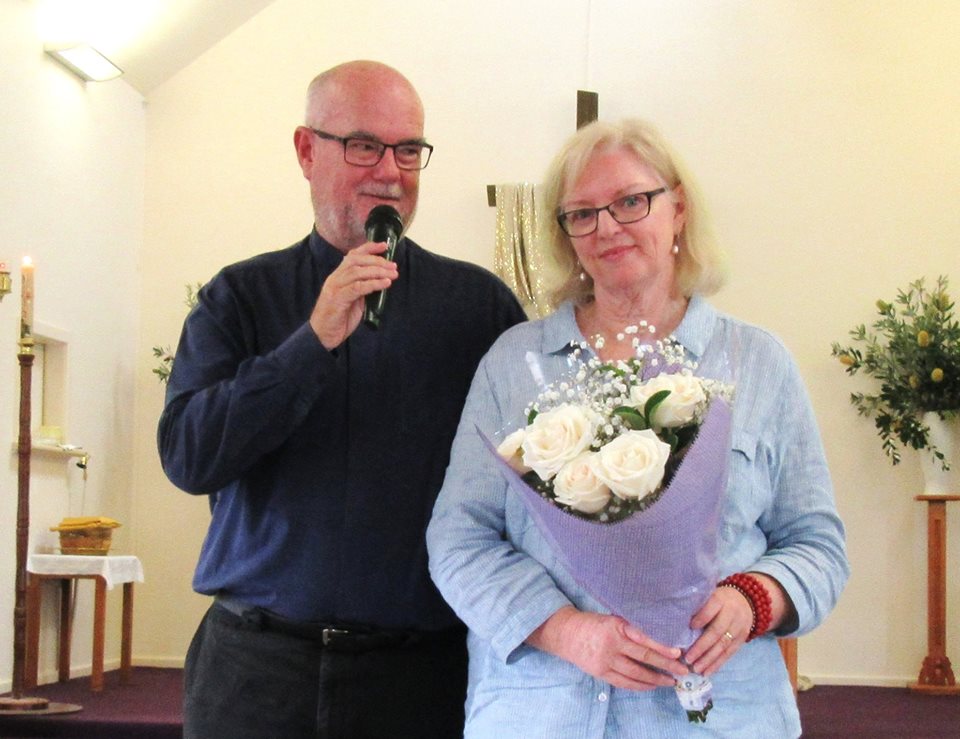 OUR MISSION FOCUS FOR SEPTEMBER –BCA -BUSH CHURCH AID – Reaching Australia for Christ since 1919 – Going the distance by bringing the gospel of Christ to the outermost parts of Australia.  Developing a new generation of culturally diverse Christian leaders, supporting ministry by Aboriginal and Torres Strait Islander people, planting and renewing sustainable churches, equipping local leaders for fruitful ministry, providing care in Christ’s name.September is “BCA Box opening month” – please send your boxes to Suellen Belton via your church “boxes”.  Parish Offertory Envelopes -are now available at all centres.UPCOMING EVENTS-Monday, 3rd September – Anglican Women Spring Celebration at WinghamFriday, 28th September – Annual Fashion Parade, Dyer’s Crossing.Sunday, 30th September – 5th Sunday, Parish Service 9.30am St. Alban’s,			Followed by our Parish Luncheon at Club Forster.Saturday, 20th October – Parish Fete at St. Alban’s.PLUS all the usual – toddler time, strolling group, rug rats, games, culture and Christ, gardening group, court care, op-shop, bookshop.Wednesday, 5th September –	 Friendship Group, St. Nicholas – 10am				Service at Estia, Forster, 10.30amTuesday, 11th September – Parish Council Meeting, 4pm St. Alban’s	Wednesday, 12th September – Mini lunch, St. Alban’sWednesday, 19th September – Service at Baptist Care, Forster, 11amSEPTEMBER THOUGHTS FOR THE SAMARITANS –Thinking that it will soon be much warmer and salad time - how about we try salad veggies – pineapple, beetroot, corn – all types of food that you use to make a salad – even some mayonnaise – so many different varieties available. See what you can find – your donations are always very much appreciated..OUR PARISH LUNCHEON –From Suellen – Our Luncheon is being held at Club Forster on Sunday, 30th September – a fifth Sunday – one parish service at 9.30am at St. Alban’s – then just down the road to Club Forster.The cost is $26.00 and from today Suellen will be taking names and cash at Forster, Pat Sanderson is the one to talk to at Tuncurry and Helen Martin will be looking after Nabiac and Dyer’s Crossing.Always a delightful occasion – no cooking, no washing up – and talking to other friends that we only know by sight – that’s what it’s about – caring for each other.AS WE WORSHIP OUR GOD WE INCLUDE IN OUR PRAYERS THIS WEEK:Bishop Peter’s Prayer and our prayer for a Families Minister.Bishop Peter & NickiAsst. Bishop Charlie Murry & MelissaAsst. Bishop Sonia RoulstonRev’d. Les Forester & JenniferAll who are suffering as a result of the drought.MEMBERS OF OUR CHURCH COMMUNITY WITH ONGOING NEEDS –Hugo Walmsley, Alan Winston, Rosalyn Ferris, Ella Engel, Jenny Lawson, Maureen Armstrong, George Hodgson, Louise,  Dianne Hardin, Keith Roach, Helen Cole, Paul McIntosh, Michelle, Max Kennedy.If you would like to add someone to the Parish Prayer list, be sure to obtain permission from the person concerned and then contact the Parish Office.ST. JOHN’S, DYER’S CROSSING –This year the fashions will be from Margo’s, Centrepoint, Taree.  Friday, 28th September is the date.  Always a great day – details to come.PARISH FETE – POTS, PLANTS –If you need pots – some small, some large – then Robin Tight may be able to assist – give her a call on 0403 924 693.PHOTOS FOR INCLUSION IN OUR WEEKLY “NEWS”-Think about emailing a photo of your church group activity  – it’s helpful to actually “see” just what is happening around the parish.GALATIONS 1:10  - Am I now trying to win the approval of men, or of God?  Or am I trying to please men?  If I were still trying to please men, I would not be a servant of Christ.ST. ALBAN’S NEW KITCHEN –Total cost of kitchen - $41,570 (ex GST)Expenses:	Plumber	$4,057		Electrician	$1,362		Tiler		$2,758		Flooring	$3,182Donations:	Parishioner	$15,000		Stove		$  2,750 (numerous donations)		Fridges		$  1,829		HWS		$     800		Microwave	$     249		Trolleys		$     331		Total donations $20,959Leaving $20,611 to be met by the Parish.  Further donations will be very welcome.  Talk to Clive or Judy – or place a “marked” offering on the plate.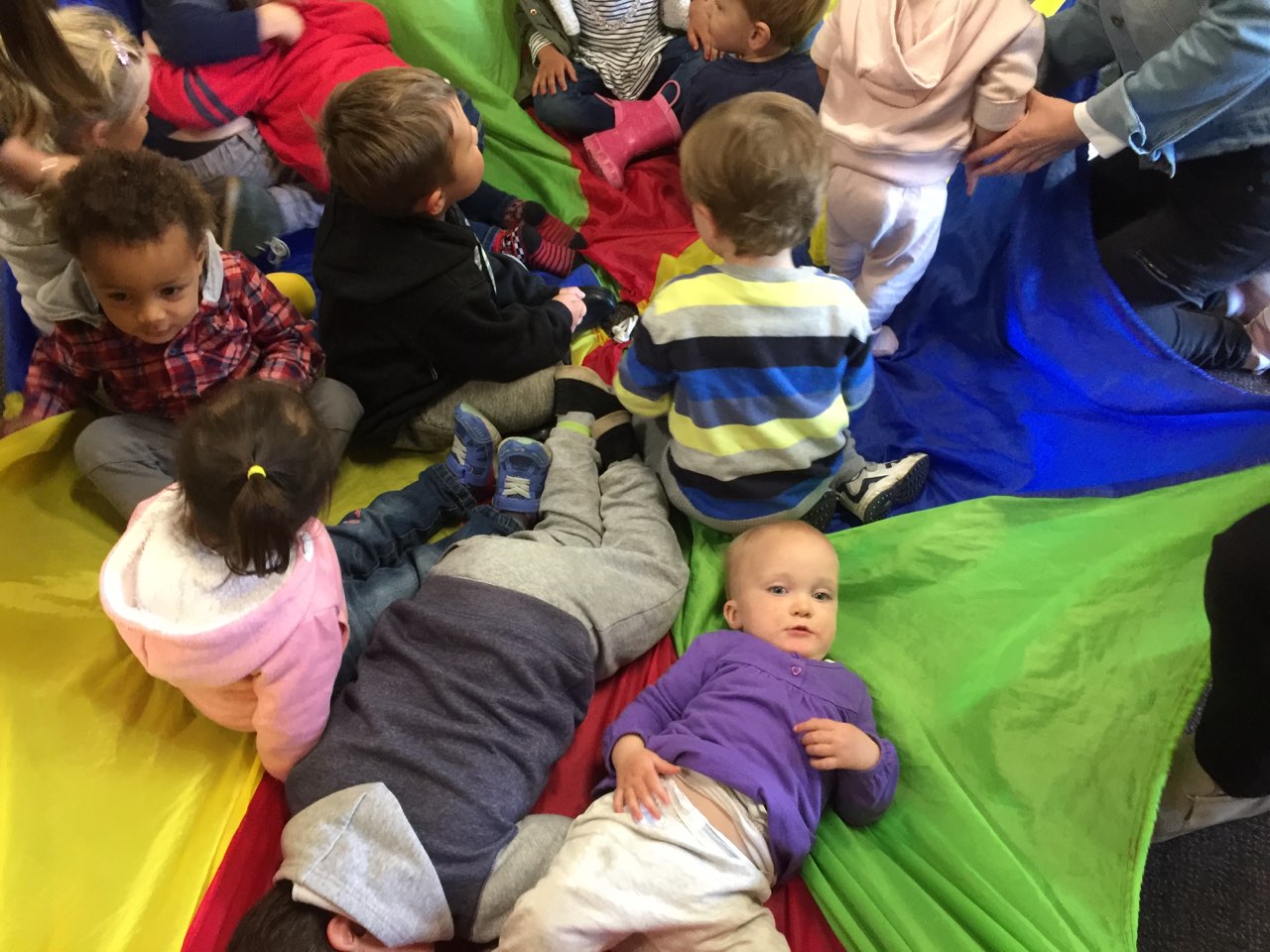 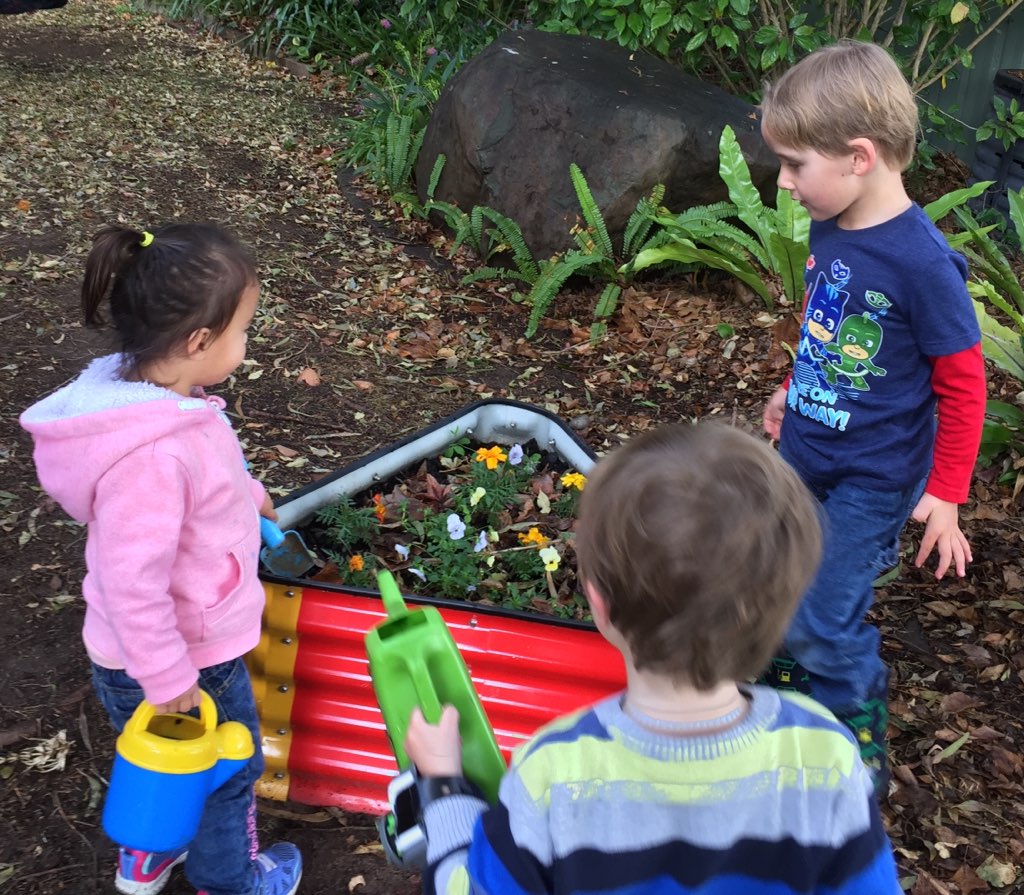 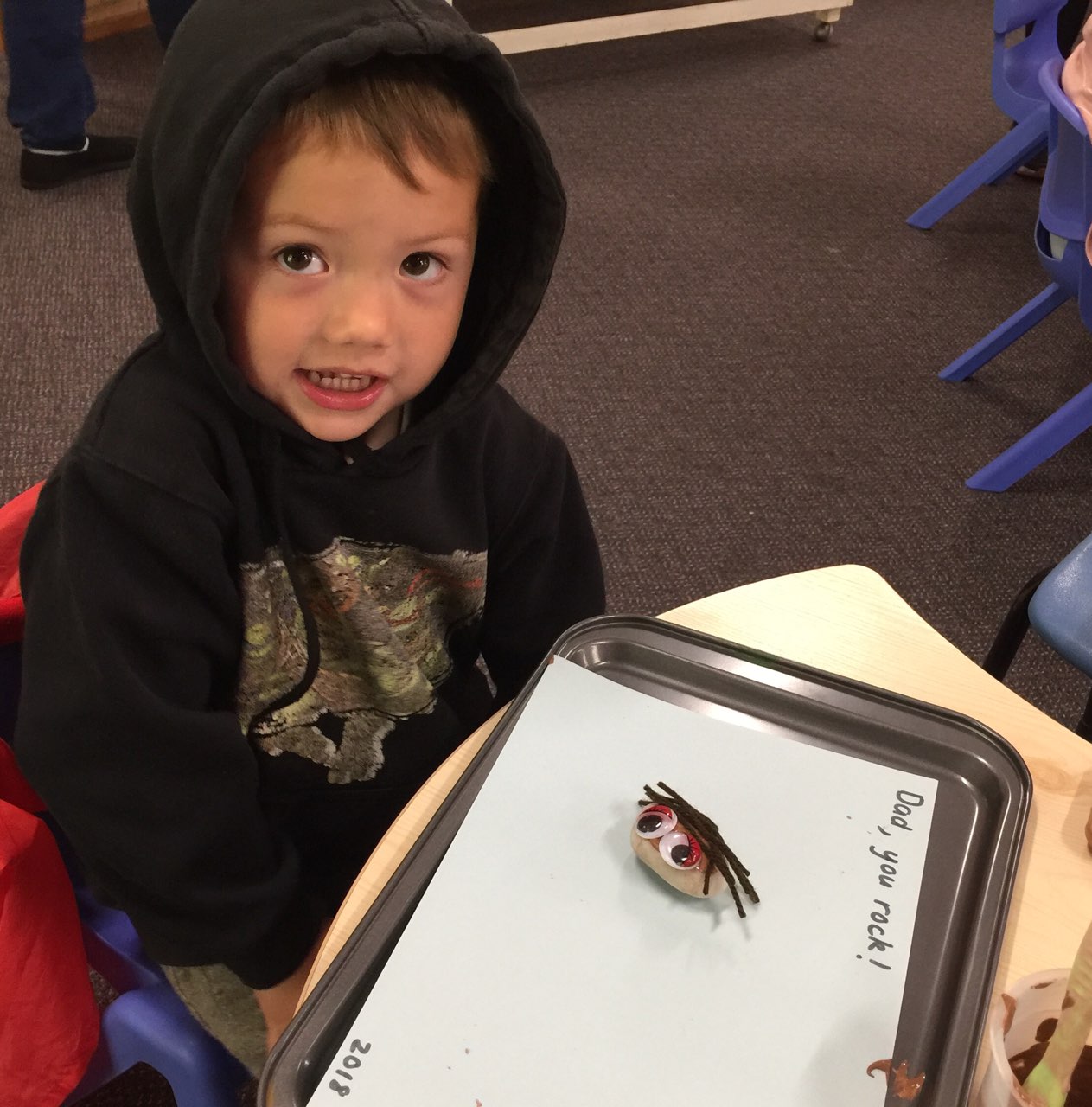 CONTACT DETAILS Senior Minister/Rector:	 Rev’d Mark Harris			0425 265 547			revmarkharris@icloud.com Priest in Local Mission:	 Rev Helen Quinn			0427 592 723Parish Office:		St. Alban’s Anglican Church:		5543 7683  			info@forsteranglican.com Parish Secretary:		Judy Hall		         		0400 890 728Op Shop:			Head St Car park			6555 4267 Book Shop:		bookshop@forsteranglican.com		5543 7683Parish Website: 		www.forsteranglican.com  Items for Parish News:	Phone  Lyn Davies 0491 136 455 or text, email clivelyn46@gmail.com, or Parish Office 5543 7683 by noon Wed,  thanks.Our bank details: BSB 705077 Account 000400710Account name: Anglican Parish of Forster/Tuncurry 	             